Figure 2Variations of savings per cancer patient by the intervention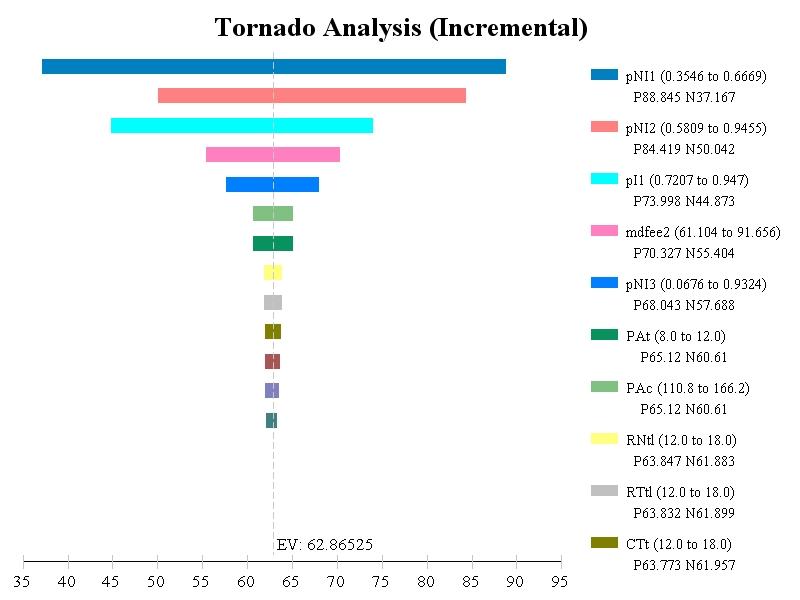 Legend for Figure 4pNI1: Probability of diagnosis at 1st location if no ROSEpNI2: Probability of diagnosis at 2nd locations among those who have more than 1 location if no ROSEpNI3: Probability of diagnosis at 3rd locations among those who have more than 2 locations if no ROSEpI1: Probability of being diagnosed at the 1st location with simulated ROSEmdfee2: Cost for MD per additional location or per extra testsPAt: Time (minutes) the Pathologist spent on 1 location (read 3 slides)PAc: Cost (Rate) of the pathologist per hourRNtl: Time (minutes) the registered nurse spent on 1 location (3 passes)RTtl: Time (minutes) the Respiratory Therapist/MD assistant spent on 1 location (3 passes)CTt: Time (minutes) the Cytotechnologist spent on 1 location